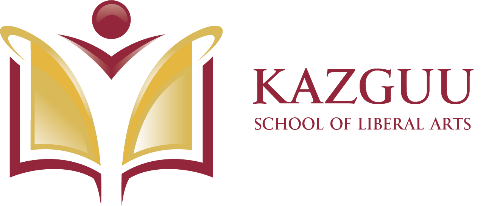 ВЫСШАЯ ГУМАНИТАРНАЯ ШКОЛАРекомендуемое количество кредитовдля специальности Прикладная лингвистика (2020 год поступления)срок обучения – 4 годаСұрақтарыңызды эдвайзерге d_abdrakhmanova@kazguu.kz корпоративтік пошта арқылы жіберуіңізді сұраймыз.При возникновении вопросов, свяжитесь с эдвайзером посредством корпоративной почты d_abdrakhmanova@kazguu.kz .If you have a question, please, contact your advisor via corporate e-mail d_abdrakhmanova@kazguu.kz .СеместрКод дисциплиныНаименование дисциплиныКредиты1 год обучения (курс)1 год обучения (курс)1 год обучения (курс)1 год обучения (курс)1Общеобразовательные дисциплиныОбщеобразовательные дисциплины311PICW I 1105Философия и идентичность в современном мире I41IKT 1104Информационно-коммуникационные технологии51BFL 1108Базовый иностранный язык (B1)101GED 1102Казахский/ Русский  язык (А1, А2, В1, В2, С1)51GrU 1107Практическая грамматика английского языка51FKФизическая культура21Дополнительные виды обученияДополнительные виды обучения01Learning how to learn01TSOIR (1)Творчество, служение обществу и интеллектуальное развитие (CSI)01ИТОГО В СЕМЕСТРИТОГО В СЕМЕСТР312Общеобразовательные дисциплиныОбщеобразовательные дисциплины212GED 1103Казахский/ Русский  язык (А1+, А2+, В1+, В2+, С1+)52PICW II 1106Философия и идентичность в современном мире II42IL 1109Введение в языкознание52GED 1101Современная история Казахстана52FKФизическая культура22Базовые дисциплины – обязательный (вузовский) компонентБазовые дисциплины – обязательный (вузовский) компонент102BFL 1201Базовый иностранный язык (B2)102Дополнительные виды обученияДополнительные виды обучения02TSOIR (2)Творчество, служение обществу и интеллектуальное развитие (CSI)02Профессиональная практикаПрофессиональная практика12UOPУчебно-ознакомительная  практика12ИТОГО В СЕМЕСТРИТОГО В СЕМЕСТР32